Kongres Pro NGO 2021Serdecznie zapraszamy do udziału w kolejnym już Kongresie Pro NGO, który odbędzie się w dniu 18.11.2021 r. o godz. 9.00 w formie online. Udział w wydarzeniu jest bezpłatny!Spotkanie dedykujemy wszystkim osobom: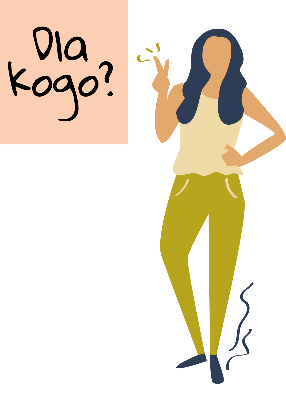 działającym w ramach organizacji pozarządowych,zainteresowanym współpracą z organizacjami pozarządowymi i wspierającym takie organizacje (np. przedstawiciele urzędów, wolontariusze),które wspierają biznes w działaniach CSR-owych i Employer Brandingowych – wewnętrznie i jako konsultanci zewnętrzni,zainteresowanym proponowaną tematyką.Tegoroczny Kongres – podobnie jak poprzednim razem – został podzielony na 4 obszary tematyczne. Każdy panel to osobna dyskusja bądź prelekcja ekspercka poruszająca ważne dla NGO kwestie.  Harmonogram wydarzenia:9.00 – 9.10 Otwarcie Kongresu Pro NGO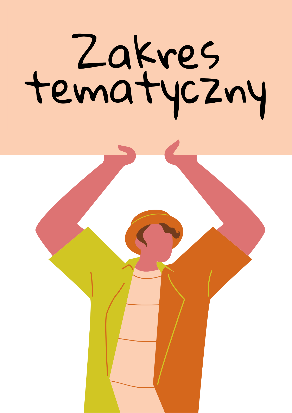 9.10 – 10.40 Panel I: Nowinki dla NGO.Przerwa11:00 – 12.30 Panel II: Rok 2022 z biznesem.Przerwa13.00 – 14.30 Panel III: Komunikacja i social media.Przerwa15.00 – 16.30 Panel IV: Technologia pomocna w NGO.16.30 – 16.45 Zakończenie Kongresu Pro NGONa bazie przedstawionych wyżej zakresów tematycznych można zauważyć, iż uczestnictwo w Kongresie pozwoli na uzyskanie kompleksowej i przekrojowej wiedzy w obszarze bieżących wyzwań i możliwości funkcjonowania organizacji pozarządowych oraz współpracy budowanej w ramach CSR. Kluczowy cel Kongresu to poszerzenie wiedzy w zakresie efektywnego działania organizacji pozarządowych i współpracy z partnerami (takimi jak urzędy, biznes), wykorzystywania narzędzi (w tym również nowoczesnych technologii), a także sposobów działania i rozwiązywania problemów.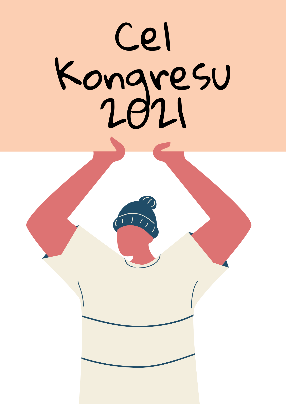 Zaproszeni goście, którzy wezmą udział w wydarzeniu posiadają wiedzę i doświadczenie z zakresu omawianej tematyki. Dodatkowo, w ramach agendy Kongresu będziemy facylitować dyskusje wokół konkretnych problemów, dając tym samym możliwość uczestnikom zadania ważnych pytań i uzyskania cennych informacji. Całość spotkania odbędzie się w formie online na przyjaznej dla uczestników platformie ClickMeeting, która wymaga jedynie dostępu do Internetu i aktualnej przeglądarki.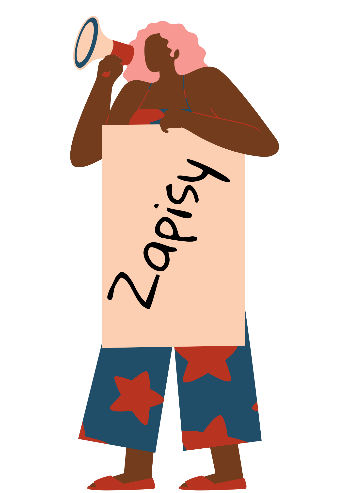 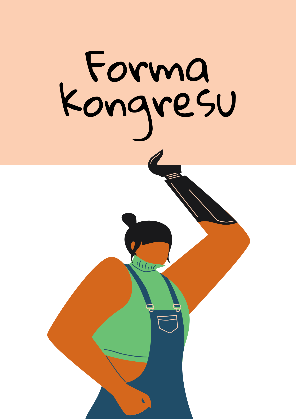 Uwaga! Ruszyły zapisy do udziału w Kongresie! Udział w jest bezpłatny, lecz wymaga rejestracji.Link do zapisów: https://prongo.clickmeeting.com/193516871/register      Zapraszamy!